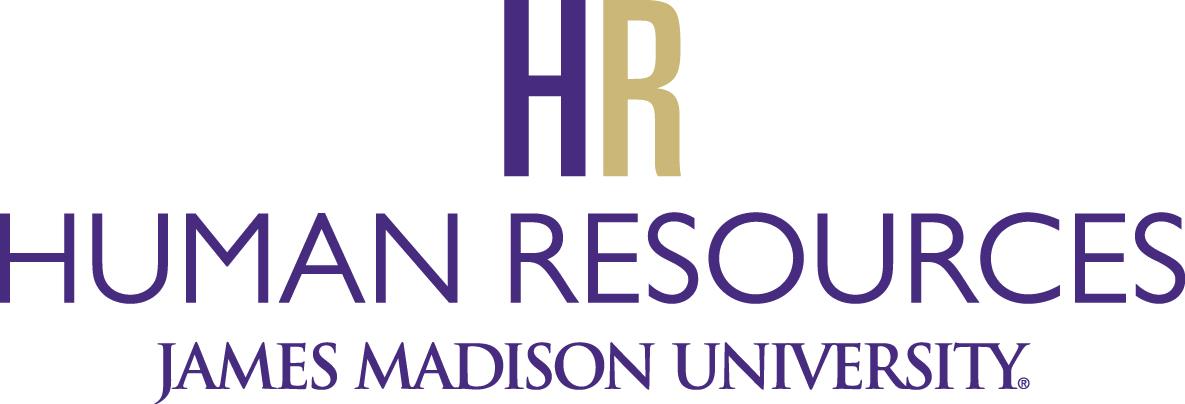 REFERENCE CHECK RELEASE OF INFORMATIONDate: _____________________I, ________________________(Name, printed), hereby authorize  to verify any job-related information I have supplied during my application process.  I understand that these references will be checked before a formal offer of employment is made.________________________________________		Signature							